2019 MAPP2Health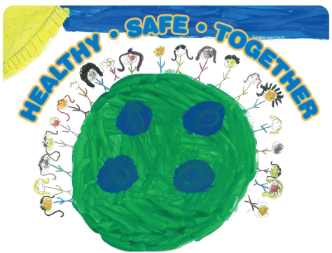 Nelson Interagency Council (IAC) AgendaMonday, March 18, 2019, 2:00–3:30 PmThe Nelson Center, 8445 Thomas Nelson Highway Lovingston, VA 22949Our MAPP Vision: Together we support equitable access to resources for a healthy, safe community.Our MAPP Values:2:00 PM	Introductions & Welcome – Randy Pirtle (Blue Ridge Medical Center)2:05 AM	Agency Updates & Other Business – All2:20 PM 	What Differences Do You See in the Data? – Putnam Ivey de Cortez2:40 PM 	Nelson County Data Profile – Guleer Shahab3:10 PM	 Data & Equity Discussion – All3:30 PM 	AdjournNext meeting: Monday, May 20, 20192:00-3:30pmThe Nelson Center8445 Thomas Nelson HighwayLovingston, VA 22949AccountabilityRespectInclusivityTeamwork